Roles and RelationshipsClinical RolesPersonal RelationshipsPhrases for CounselorsIntroductory/GeneralEmpathy, Normalizing, and AssuranceExplaining DepressionExplaining AnxietyAnxiety is a natural feeling. It is the reaction that your body has when you feel stress, fear, and apprehension about something.La ansiedad es un sentimiento natural. Es la reacción que su cuerpo tiente cuando siente estrés, miedo y aprensión sobre algo. Normal anxiety is temporary – it comes and goes but does not interfere with your daily life.Ansiedad normal es pasajera – va y viene, pero no interfiere con su vida diaria. If you feel anxious most of the time, and it’s difficult for you to do your daily responsibilities, you may have an anxiety disorder.Si usted se siente ansioso la mayoría de tiempo, y le cuesta realizar sus responsabilidades diarias, es posible que tenga un trastorno de ansiedadExplaining Panic AttacksA panic attack is a very intense or exaggerated anxiety for the current situation. It can be sudden and without explanation.Ataques de pánico son una ansiedad muy intensa o exagerada para la situación actual. Puede ser repentino y sin explicación. Explaining Posttraumatic StressPosttraumatic stress can occur if you go through a violent experience or if you observe a violent experience.El estrés postraumático puede ocurrir si usted pasa por una experiencia violenta o si usted observa una experiencia violenta. Talking About SuicideExplaining PsychotherapyPsychotherapy is also called verbal or conversational therapy.La psicoterapia también se llama terapia verbal o conversacional.Your therapist (psychologist, counselor) is a trusted person who helps you eliminate (or at least control) the symptoms so that you can function better and feel better. Xx add translation of above sentence?Explaining TreatmentsGlossaryClinical TermsEmotions/FeelingsManaging FeelingsBehaviorCognitiveDevelopmentPersonality DescriptorsIdentityPraise/Strength DescriptorsDiagnosesTrauma-related TermsTreatment Planning TermsSkills/Strategies* estrategias (strategies), habilidades (skills); herramientas (physical tools) and caja de herramientas (toolbox) may be used as a metaphorMindfulness* Conciencia plena/focalizada, prestar atención de manera intencional al momento presente, meditación consienteSocial Functioning/RelationshipsMedication Names in SpanishMiscellaneousCultural Diversity in Mental HealthBeing a mental Health professional, you’ll encounter hundreds of people from different ethnicities, many of them from Spanish-speaking countries. As a Spanish-speaking counselor, you will have to be able to transcend the cultural differences in order to create an environment of acceptance and mutual respect in which the person served feels free and safe. At the same time, be aware of cultural diversity. Some of your clients may speak quickly, have different accents, idiomatic expressions, vocabulary, slang, and different cultural manifestations of the same issue. Keep in mind the cultural differences in mental health; there are many cultures in which mental health is still a taboo subjectDifference between psychologists and social workersGood way to explain the difference between psychologists and social workers:Los psicólogos se enfocan más en lo que pasa adentro de una persona o en la parte interior (sentimientos o emociones, pensamientos, antecedentes) Los trabajadores sociales en el ámbito clínico se enfocan en eso pero también prestan mucha atención en lo que pasa entorno o en el medio ambiente, alrededor de la vida de una persona, mientras que exploran la parte interiorNosotros tratamos de entender lo que está pasando ahora en tu vida para poder identificar factores de estrés; creemos que eso nos ayude enfrentar la parte interior más efectivamenteLGBTQ+ TopicsWorks Cited English-Spanish Managed Care Glossary of Terms. L.A. Care Health Plan - The Cultural and Linguistic Services Department, 2004, www.partnershiphp.org/Providers/HealthServices/Documents/Health%20Education/CandLToolKit/14%20eng%20span%20glossary%20of%20terms.pdf.Foster, R., 2019. Mental Health Conversations in Spanish. [online] Common Ground International Language Services. Available at: https://commongroundinternational.com/medical-spanish/mental-health-conversations-in-spanish/ “Glosario de Términos LGBT Para Equipos de Atención a La Salud.” National LGBT Health Education Center, Fenway Institute, 2018, www.lgbtqiahealtheducation.org/wp-content/uploads/2018/03/National-LGBT-Health-Education-Center-Glossary.SPANISH-2018.pdf “Spanish Terms for Mental Health Professionals.” Lingua Linkup, 3 Dec. 2020, lingualinkup.com/spanish-terms-mental-health-professionals/  Spanish Clinical Language and Resource Guide. Washburn Center for Children, 2017, www.washburn.org/spanishclinicalguide Case Managercoordinador/a del caso/de casosClinical Social Workertrabajador/ora social clínica o en el ámbito clínicoCounselorconsejero/aDoctordoctor, médicoPsychologistpsicólogo/a, da terapia y dar exámenes psicólogicosPsychiatristel/la psiquiatra, da medicina y terapiaPsychiatric Nurse Practitionerpsiquiatría enfermera/o practicante en psiquiatría, asistente del Skills worker/trainerentrenador/a o facilitador/a de comportamientos o habilidadesSocial Workertrabajador/a socialTherapistel/la terapeuta, terapista	FamilyFamiliaFatherPadreMotherMadreBrother/sHermano/sPartnerParejaFriendsAmigosPartners from workCompañeros de trabajoBossJefePerson you trustPersonas de confianza PartnerCompañero/aRelativeFamiliar/parienteMy name is …, it is a pleasure to meet you.Mucho gusto, mi nombre es…I’ll be your counselor.Seré su consejeroWhat brought you here today?¿Qué lo/ la trajo aquí hoy?How do you feel today?¿Cómo se siente hoy?I recommend that…Le recomiendo que…Tell me what happened, pleaseDígame lo que pasó, por favor.How long ago did it happen?¿Hace cuánto tiempo pasó?How does that make you feel?¿Cómo lo/la hace sentir eso?Please explain more about the issue.Explíqueme más acerca del problema, por favor.Breathe deeply.Respire profundamente.Speak more slowly.Hable más despacio.Take your time.Tómese su tiempo.I get itentiendoIt’s hardes difícilI see that you…veo que usted…I’m gladme alegroI’m sorrylo sientoIt’s commones comúnIt’s normales normalYou don’t have to be ashamedno hay que tener vergüenzaYou can face thisud puede enfrentar estoYou are able to…ud es capaz de…There is a solutionhay una soluciónYou have a low mood most of the dayTiene un estado de ánimo bajo la mayoría del díaYou feel tired or you lack energy almost every daySe siente cansado o le falta energía casi todos los díasYou feel guilty, worthless, unlovedSe siente culpable, inútil, despreciadoIt’s difficult for you to concentrate, remember details, make decisionsLe cuesta concentrar, recordar detalles, tomar decisionesYou can’t sleep or sleep too much most daysNo puede dormir o duerme demasiado casi todos los díasYou are no longer interested in the activities you liked beforeYa no le interesan las actividades que antes le gustabanYou think a lot about death or suicidePiensa mucho en la muerte o el suicidioYou feel restless and irritable Se siente inquieto e irritableYou feel emptiness insideSiente un vacío dentro de sí mismoYou have pain or digestive problems that do not get betterTiente dolores o problemas digestivos que no se mejoranWhen you have anxiety, you feel:When you have anxiety, you feel:Cuando tiene ansiedad, siente:Cuando tiene ansiedad, siente:elevated heart ratefrecuencia cardíaca elevadafast breathingrespiraciones rápidasrestlessnessinquietuddifficulty concentratingdificultad para concentrardifficulty falling asleepdificultad para dormirseYou feel:You feel:Ud siente:Ud siente:palpitationspalpitacioneschest paindolor de pechoshortness of breathfalta de airetight chestpecho apretadothat you are drowningque se ahogothat you are going to dieque se va a morirdizzinessmareonauseanáuseasweating or chillssudores o escalofríosshakinesstembloresIt is common to suffer from posttraumatic stress after:It is common to suffer from posttraumatic stress after:Es común padecer el estrés postraumático después de:Es común padecer el estrés postraumático después de:Military combatcombate militarTerrorismterrorismoNatural disastersdesastres naturalesVehicle accidentsaccidentes vehicularesPersonal attacks such as: an assault or rapeataques personales como: un asalto o violaciónIt results in:It results in:resulta en:resulta en:Difficulty sleepingdificultad para dormirnightmarespesadillasFlashbacks that interfere with your daily life (work, relationships, etc.)recuerdos repentinos que interfieren con su vida diaria (trabajo, relaciones, etc.) Do you think about hurting yourself?¿Piensa en lastimarse/dañarse/herirse?	Think about hurting another person?¿Piensa en lastimar a otra persona?	Do you think about taking your own life?¿Piensa en quitarse la vida?	Do you have a plan? / How would you do it?¿Tiene un plan? / ¿Cómo lo haría?	Have you ever tried to take your own life (hurt yourself, hurt another person)?¿Alguna vez ha intentado quitarse la vida (lastimarse, lastimar a otra persona)?	What happened after?¿Qué pasó después?	Psychotherapy is very effective in helping you cope with the difficulties of daily life such as:Psychotherapy is very effective in helping you cope with the difficulties of daily life such as:La psicoterapia es muy eficaz en ayudarle afrontar las dificultades de la vida diaria como:La psicoterapia es muy eficaz en ayudarle afrontar las dificultades de la vida diaria como:A disorderUn trastornoAn illnessUna enfermedadThe loss of a loved oneLa pérdida de un ser queridoAntidepressants: help you control feelings of depression. It may take up to several weeks to work – so you need to take the medicine without failAntidepresivos: le ayudan controlar los sentimientos de la depresión. Pueden tardar hasta varias semanas en funcionar – así que necesita tomar la medicina sin faltaExercise: Regular exercise helps the body reduce stress and reduce symptoms of depression. It can also relax youEjercicio: Ejercicio regular ayuda al cuerpo bajar el estrés y bajar los síntomas de depresión. También le puede relajarCommunity: Feeling isolated and lonely makes your depression and anxiety worse. Instead, a positive community improves mental health and emotional well-being.Comunidad: Sentirse aislado y solitario empeora su depresión y ansiedad. En cambio, una comunidad positiva mejora la salud mental y bienestar emocional. Diet: A diet high in: fruits and vegetables, whole grains, lean and low-fat proteins, sodium, and sugar is good for mental health Dieta: Una dieta alta en: frutas y verduras, granos enteros, proteínas magras y baja en grasa, sodio y azúcar es buena para la salud mental. Behavioral HealthSalud mental y AdiccionesMental HealthSalud MentalSubstance Use DisorderTrastorno por uso de sustanciasAffectafectoFlatteneddecaído/a, aplastado/a, apachurrado/aBluntedembotado/a – not a widely used phrasealso: que no muestra muchas emociones por su cara, su cara no cambia mucho cuando sus emociones cambianElevatedelevado/a, aumentaHeal/recovercurarse, recuperarse, recobrarseImbalancedesequilibrio   Moodsentido de ánimo, estado de ánimoPersonalitycarácter, personalidadReflectreflexionarStrengthshabilidades, talentos, fortalezas, que hace bien, cualidades positivasWeaknessesdebilidades NOT “descapacidades” – implies disabilities or permanent deficitsAngerenojo, rabia, ira, corajeAngry/Madenojado/aAnxietyansiedadAnxiousansioso/aAshamedavergonzado/aConfusedconfundido/aDepresseddeprimido/aDisgustedindignado/a, asqueado/a (more intense), enfermarse, le repugnaNOT “disgustado” – false cognateFearmiedoFrustratedfrustrado/aGriefduelo, penaGuiltyculpableHappyfeliz, contento/aIrritated/botheredmolesto/aLonelinesssoledadLonelysentirse solo/aMourning luto (describes a formal mourning state) – se usa “estar de luto”Nervousnervioso/aNumbingentumiéndoseNumbentumecido, entumido – neurological phrase that is meaningful when applied to physical body parts or to thinking/cognitive functioning, i.e. “Entumido la mente,” does not make sense when applied to feelingsReactivereactivo/aSadtristeSadnesstristezaStuckestancando/a, estancarse Some may use “te paraste,” travarse (although it can have “drug us” connotation – “me travo” can mean “I get high”), or metaphors of stuck objects or vehiclesStressestrésThreatenedamenazado/a TriggersNo direct translation: “Qué ocasiona causa lo que haces?” Experiencias que te causan ___ (cierta emoción, recordar el pasado); ¿Cuál fue la razón/Qué causó ____? “Yo iba por la calle y de repente percibí (olí) el perfume de un hombre y me causó tener un ataque de pánico”Disparador – literal translation of trigger, but do not use because it implies huge explosionExperiencias detonates is a literal translation of “triggering experiences” but does not make senseUpsetalterado/a, disgustado/aWeakdébilWorrypreocupaciónWorriedpreocupado/aDeal with/Handle(implies more mastery/control)manejar, lidiarTo bear it/to endureaguantar, soportarTolerate (more neutral connotation)tolerar, soportarAggressionagresiónAgitatedagitado/a, nervioso/a (more emotional), inquieto/a (more physical)exacerbado/a – usually not used because it’s older, more flowery languageArousalagitación, levantamiento (elevated in positive way)NOT “excitación” – always has a sexual connotationDefiance/defiantdesafianteHyperactivehiperactivo/a, muy activo/a, no se queda quieto/a, inquieto/aHyperactivityhiperactividadImpulsiveimpulsivo/aLethargicletárgico/aOppositional/oppositionalityno direct translation – se niega, se opone, no se pone su parte/no pone de su parte, no coopera, contradictorio/a, siempre le contradiceOut of controlfuera de controlTantrumrabieta, berrincheTiredcansado/aWetting oneselfmojar uno mismo, mojarse(no), hacerse pipi, se mea/mearse – can have a crude connotationCoherencecoherente (adjetivo), coherencia (sustantivo), tiene sentido (makes sense)ConcentrationconcentraciónFocusenfoqueIQcoeficiente intelectual (CI)IntelligenceinteligenciaProcessingprocesar, digerir (for how brain manages information)CrawlgatearDevelopmental milestoneacontecimientos fundamentales del desarrollo, gran paso del desarrolloOn trackalcanza los acontecimientos (cabalmente), a tiempo, en lo esperadoDelayedatrasado, retrasado/a (has connotation of disability or low functioning)Due datefecha para dar a luz, fecha de partoExpressive communicationcomunicación expresivaFeed oneselfcome por su cuenta/por sí mismoFull-terma término, a tiempo, tiempo completoMotor (gross, fine)coordinación/habilidades motoras bruscas y finas/afinadasPotty-trainedentrenado para ir al baño, ir al baño soloReceptive communicationcomunicación receptivaWalkcaminarCharmingencantador/aEngagingno direct translation – abierto, participa/colabora, se involucra (active part of a group)Flexibleflexible, se acomoda, se acopla, se adaptaFunnygracioso/a, cómico/aHappy-go-luckycarácter ligero/a, una persona feliz y despreocupado/aHolds a grudgeresentimiento, guarda rencor, tiene rencor/resentimiento, le queda un resentimientoLoyalfiel, confiableResponsibleresponsableRigid/inflexiblerígido/a, inflexible, firmeStubborntestarudo/a, necio/acareful – “necio” can also mean foolish or idioticCoherent self-conceptconcepto de sentirse coherente (claro de entendimiento), se conoce a sí mismo, auto conocimiento, conocerse a sí mismoIntegrated sense of selfsentirse integrado, sentir que es parte de él mismo (ella misma)Self-esteemautoestimaSense of selfsentirse él (ella) mismo/a, sentirse uno mismoAttentiveatento/aBig-hearted (or other phrases for caring)de buen corazón, de gran corazón, buena gente, le importaClear expectationsaclarar lo que espera que pase o que suceda, expectativas clarasInspirationalinspirador/a, inspiraciónHard-workingmuy trabajador/a, trabaja mucho, trabaja muy duroStrongfuerteAcuteagudo/a, graveAdjustment DisorderTrastorno de adaptaciónAnxietyansiedad o nerviosAttention-Deficit Hyperactivity DisorderTrastorno por déficit de atención/hiperactividadAutism Spectrum DisorderTrastorno del espectro autistaChroniccrónico/aBipolar Disordertrastorno afectivo bipolarDepressiondepresiónDisordertrastornoNOT “desorden” – means disorder in the “messy” sense – not a diagnosisBe aware that ¿Estás trastornado? can be a derogatory way of asking someone what’s wrong with them – “trastorno” may evoke that negative connotationMildlento/a, poco/a, despacioModeratemoderado/a, más o menosObsessive-Compulsive DisorderTrastorno obsesivo – compulsivo (TOC)Phobiasmiedos, terrores, fobiasPsychotic featurescaracterísticas psicóticas, manifestaciones psicóticasPosttraumatic Stress DisorderTrastorno de estrés postraumáticoRecurrentrecurrente, sucede repetidas veces, muy seguido Severesevero/a, intenso/a, mucho/aSingle Episodesolo un episodio, solo una vezAccidentsaccidentesAbuseabusoAvoidanceevita, “le saca el cuerpo,” evadeContainmentse contuvo, contener, se detuvo (de hacer/decir algo)Dissociation/disassociateseparación, disociación, alejarse de la realidad, despegarse, When he touched me, I disassociated because it triggered me. – Cuando él me toco me separé/me alejé del presente/me fui de ese lugar/me estaba separando de esa realidad.“Seems like you are going away” – ausente de la realidad/no le siento aquí/noto que usted está ausente/su mente estaba en otro lugar/usted está ausente/parece que no está aquíDistorted thoughts/ beliefspensamientos o creencias equivocadas/no apropiadas/ distorsionadasFlashbacksrecuerdos/memorias vivas involuntarias, recuerdos súbitos del pasado, recuerdos que vienen y vanGrounding strategies¿Qué puedo hacer para que tu estés aquí conmigo otra vez? ¿Cuándo tengas ese estado en tu mente, puedes mirar el cuadro/volver a la realidad?; estrategias de retención y atenciónHow traumatic experiences/memories are stored in the bodyComo las experiencias/memorias traumáticas son guardadas/acumuladas en el cuerpo, se quedan atrapados en el cuerpoHypervigilancehipervigilante, atento/aMedical problemsproblemas médicosMedical proceduresprocedimiento(s), medico(s)Re-experiencingre-experimentando, experimentado otra vez, pasando por lo mismo de nuevo, volviendo a vivir, reviviendoNightmarespesadillas, sueños malosNeglectnegligencia, abandono, descuidoTraumatraumaTrauma narrativehistoria del traumaCoherent narrative – Explicación coherente, que tiene sentido, narrativa coherenteTriggersNo direct translation: “Qué ocacion causa lo que haces?” Experiencias que te causan ___ (cierta emoción, recordar el pasado); ¿Cuál fue la razón/Qué causó____?“Yo iba por la calle y de repente percibí (olí) el perfume de un hombre y me causó tener un ataque de pánico”Disparador – literal translation of trigger, but do not use because it implies huge explosionExperiencias detonates is a literal translation of “triggering experiences” but does not make senseViolenceviolenciaCare coordinationcoordinacion de cuidados/de servicios/de ayudaDischargedarlo de alta/dar de alta, terminar serviciosNOT “graduación,” lograr las metasGoalmetaObjectiveobjetivoProblemproblemaPsychiatry servicesservicios psiquiátricosMedication managementmanejo de medicamentos, control de medicamentosPsychological Testingexamen psicológicoSkills training servicesservicios de entrenamiento/formación de comportamientos/estrategias/habilidadesTherapeutic modalitiesmodalidades terapéuticasArt therapyTerapia de arteCBTTerapia cognitiva y de comportamientoDBTTerapia dialéctica-conductualEMDRDesensibilización y reprocesamiento a través de movimientos ocularesNarrative therapyTerapia narrativaPlay therapyTerapia de juegoTF-CBTTerapia cognitiva y de comportamiento enfocada en el tratamiento de traumaContainmentalgunas personas crean una barrera para protegerse/ ocultar/evitar sus sentimientos/memorias/recuerdos. Yo quiero ayudarte a crear un espacio/un lugar donde puedes guardarlos y sacarlos cuando sea necesario o cuando quieras. Pensar en un contenedor/un recipiente/un bote/una caja para sus sentimientos/recuerdosDiscernmentfacultad de discernir, pensar, analizar, discernimientoFeelings in the bodydonde lo sientes en el cuerpo, donde te afecta en el cuerpo, sensaciones en el cuerpoMake an effortrealizar un esfuerzo, hacer un esfuerzoSelf-placelugar seguroSelf-caremantenimiento emocional, cuidado emocional, cuidado personal (implies personal hygiene)autocuidadoSelf-talkcuando te sientes deprimido/feliz/etc., que pensamientos vienen a su mente (por ejemplo, nadie me puede ayudar, tengo que hacer todo por mí mismo); su manera de pensar de sí mismo; como piensa de sí mismo; como animarse/darse ánimos (for giving yourself positive messages – “I can do this”)Treatment Planplan de acción; plan de tratamientoVisualizationvisualizaciónCo-regulationcalma al niño, ayudar al niño calmarseCoping skillshabilidades de manejar un problema, habilidades de lidiar con __, mecanismos para lidiar/manejarExpress feelingsexpresar sentimientos/emocionesIdentify feelingsidentificar sentimientosOrganizationorganizaciónRelaxationrelajaciónSelf-advocacyauto abogacía, abogar por uno mismoSelf-regulationauto control mental/físico, auto controlarse, auto regulaciónnote - in some places “regulación” is used for laws, not peopleSelf-soothinghabilidad de calmarse/relajarse a sí mismo/aTo confront your fearenfrentar tu miedoTo faceafrontarEmotional mindmente emocional, razonar con las emociones y sensaciones corporalesEmotional Well-BeingBienestar emocionalInsightrealizar un juicioTo be in ____ mindestar en mente ____ (consciente)To be presentestar presente, estar disponibleRational mindmente racional, razonar con la lógica y análisis, en frío, “pensar con cabeza fría”Wise mindmente sabia, equilibrio entre la mente racional y la mente emocional, observar sin juzgar en el presente y siendo efectivoAbility to use adults for supporthabilidad de usar/utilizar adultos como apoyo/para apoyoAttachmentla conexión entre padre e hijo, unión, un lazo que existe entre usted y el hijo, está atado emocionalmente a tiAttendingpendiente, estar presenteNOT “atendiendo,” “asistiendo” – literal translations about attendanceBoundarieslimitesDifferentiationdiferenciando, diferenciaciónFriendship skillssabe cómo hacer amigos, hace amigos fácilmente, habilidad de ser amigoIndependenceindependenciaInsecureinseguro/aIsolationalejamientoJoiningunirse con; unirse emocionalmente con participando, siendo parte de – literal translations about participating in somethingReciprocal social functioningcooperación en el funcionamiento socialSecureseguro/aSocial skillssabe cómo desenvolverse socialmente, habilidades de comportamiento socialTrustconfianzaPrescription Drug Name in EnglishPrescription Drug Name in SpanishMedication Name in Spanish (Brand Names)ZiprasidoneZiprasidona Ziprasidona, Geodon, ZeldoxSertralineSertralinaSertralina, Serenata, Altruline,Deprax, Emergen, Implicane, Trakos, Equivac, Zoloft, SeronexRisperidoneRisperidonaRisperidona, Spiron, Risperin, Rimox, Risperdal, Rispyl, Reskizof, Vidacil, RidalOlanzapineOlanzapinaOlanzapina, Olanzyl, Zyprexa, Sincris, Midax, Zapinax.MetoprololMetoprololMetoprolol, Metorol, Prontol, Betaloc, LopressorMethylphenidateMetilfenidatoMetilfenidato, Ritalina, Rubifen, Ritalín, Tradea, Minfel, Aradix, ConcertaMelatoninMelatoninaMelatonina, Dormirax, Revenox, OniriaLithiumLitioLitio, Psicolit, Litocarb, Carbolit, Kalitium, Theralite, Carboron, PlenurGabapentinGabapentinaGabapentina, Neurontin, Gabictal, Gabantin, Ritmenal, Nopatic, Gabex, Regalden, NeupentinFluoxetineFluoxetinaFluoxetina, Sostac, Foxetin, Confium, Pisaurit, Actan, Farmaxetina, FluoxacEscitalopramEscitalopramEscitalopram, Lexapro, Cipralex, Exapra, Escolam, Esc, Celtium, Ezentius, Avestalo, LextorDuolexetineDuloxetinaDiazepam, Valium, Ziapam, Dazam.CitalopramCitalopramCitalopram, Zinnetron, Celexa, Zenitius.DiazepamDiazepamDiazepam, Valium, Ziapam, DazamCitalopramCitalopramCitalopram, Zinnetron, Celexa, ZenitiusDiphenhydramineClorhidrato de DifenhidraminaBenadryl, Brudifen, Hidrigort, Alergil, VicnteArprazolamAlprazolamAlprazolam, Sedipral, Xanax, Alplax, AlzamValproic acidÁcido ValproicoÄcido Valproico, Ferbin, Depakine, Depakene, Valcote, FlaxvanAllyaliadoPersona que apoya y defiende los derechos de las personas LGBTSame gender loving, SGLamante de mismo géneroUn término para usarse como alternativa en lugar de “gay” o “lesbiana.” SGL se usa con más frecuencia (aunque no en su exclusividad) por miembros de la comunidad negra afroamericanaAromanticarrománticoUna orientación que describe a una persona que experimenta poca o ninguna atracción romántica hacia ostros o falta de interés en formar relaciones románticas. AsexualasexualDescribe a una persona que experimenta poca o ninguna atracción sexual hacia otras personas. La asexualidad no es lo mismo que el celibato.Assigned male/female at birthasignación masculina/femenina al nacerEsta frase se refiere al sexo que se la asigna al bebé al nacer, que en la mayoría de los casos se basa en su anatomía externaSame-sex attractionAtracción hacia el mismo sexoUn término usado para describir la experiencia de una persona que es atraída emocional o sexualmente a personas de su mismo género. Los individuos que usan este término podrían no sentirse cómodos usando el lenguaje de orientación sexual (como gay, lesbiana, bisexual) por razones personales. El uso de este término no es indicativo del comportamiento sexual de la persona. Es el término más comúnmente usado en las comunidades religiosas. BiphobiabifobiaEl miedo, la discriminación o el odio hacia las personas bisexuales o hacia quienes son percibidos como tales. BigenderbigéneroDescribe a una persona cuya identidad de género es una combinación de dos géneros. Gender Binary structure binarismo de géneroLa idea de que solo existen dos géneros, niño/hombre/masculino y niña/mujer/femenino, y de que una persona tiene que encajar estrictamente en una de las dos categorías.  BisexualbisexualUna orientación sexual que describe a una persona que se siente atraída emocional y sexualmente tanto hacia persona de su propio género como hacia personas de otros géneros.Gender affirming surgerycirugía de afirmación de género Cirugías utilizadas para modificar el cuerpo y volverlo más acorde con la identidad individual de género. También se le conoce como cirugía de. reasignación de sexo o cirugía de confirmación de género. Top surgerycirugía de pechoManera coloquial para describir la intervención quirúrgica de afirmación de género de los senos.CisgendercisgéneroTérmino que designa a la persona en la que el sexo de nacimiento encaja exactamente con su identidad sexual (es decir, una persona que no sea transgénero). Questioningcuestionándose (usado como verbo en español y como adjetivo en inglés)Describe a la persona que no está segura o está explorando su propia orientación sexual o identidad de género.Trauma-informed carecuidado informado sobre el traumaUn marco organizativo estructural y de tratamiento basado en la comprensión, el reconocimiento y la manera de responder al impacto de todo tipo de trauma. Gender dysphoriadisforia de géneroAngustia experimentada por algunas personas cuyas identidades de género no corresponden a las del sexo que se les asignó al nacer. Se manifiesta como angustia de gravedad clínica o discapacidad en lo social, ocupacional u otras áreas importantes del desenvolvimiento. El Manual de Diagnóstico y Estadísticas de Trastornos Mentales (DSM-5) incluye como diagnóstico a la disforia de género.Two-Spiritdos espíritusUn término contemporáneo que conecta las experiencias actuales de los individuos LGBT nativo americanos y pertenecientes a pueblos amerindios, con las tradiciones de sus culturas. DragdragLa caracterización de uno o múltiples géneros frente a un público. A aquellos que la llevan a cabo se les llama transformistas, drag kings (a las mujeres que representan personalidades masculinas) o drag queens (a los hombres que representan personalidades femeninas). Structural stigmaestigma estructuralCondiciones sociales, políticas y prácticas institucionales que restringen las oportunidades, los recursos y el bienestar de ciertos grupos de gente. Social stigmaestigma social Estatus social y estereotipos negativos de una persona o grupo basándose en sus características percibidas que separan a la persona o grupo del resto de los miembros de una sociedad. Minority stressestrés minoritario Estrés crónico que enfrentan los miembros de ciertos grupos minoritarios estigmatizados. El estrés minoritario es causado por eventos y condiciones externos y objetivos, las expectativas de ciertos eventos, la internalización  Gender expressionexpresión de géneroLa manera en que una persona actúa, vite, hable y se comporta para comunicar su género al mundo (o sea, femenina, masculina o andrógina). La expresión de género es fluida y no corresponde necesariamente al sexo asignado al nacer o a la identidad de género. GaygayUna orientación sexual que describe a una persona que es atraída emocional y sexualmente hacia individuos de su mismo sexo. Puede usarse independientemente de la identidad de género, pero se usa más comúnmente para describir a un hombre. GenderqueergenderqueerDescribe a una persona cuya identidad de género reseide fuera del tradicional binarismo de género. Otros términos para las personas con identidades de género fuera del tradicional binarismo incluyen: género variante, género expansivo, etc. A veces se escriben dos palabras por separado: gender queerGendergéneroGender fluidgénero fluidoDescribe a una persona cuya identidad de género no es fija. Una persona con género fluido quizá se sienta siempre como una mezcla de los dos géneros tradicionales, pero puede que se sienta más como un género unos días, y como otro género otros días. HeteronormativityheteronormatividadLa presunción de que todo el mundo es heterosexual y de que la heterosexualidad es superior a todas las demás sexualidades. Heterosexualheterosexual/straightOrientación sexual que describe a mujeres que sienten atracción emocional y sexual hacia hombres, y a hombres que sienten atracción emocional y sexual hacia mujeres. Biological male/femalehombre biológico/mujer biológicaEvitamos el uso de las expresiones “hombre biológico” y “mujer biológica” porque puede que no describan con exactitud las características físicas sexuales de la persona, y más importante aún, puede que no reflejen la manera en que ese individuo se identifique con respecto a su género.HomophobiahomofobiaEl miedo, discriminación u odio hacia las personas lesbianas o gay o quienes son percibidos como tal. Gender identityidentidad de género La percepción interna que una persona tiene de ser niño/hombre/género masculino, niña/mujer/género femenino, otro género o de ningún género.Gender non-conforminginconformidad de género Describe a la expresión de género que difiere de las normas sociales para hombres y mujeres. IntersectionalityinterseccionalidadLa idea de que las identidades son influenciadas y formadas por raza, clase, etnicidad, sexualidad/orientación sexual, discapacidad física, nacionalidad de origen, etc., así como por la interconexión de todas esas características. LesbianlesbianaLa orientación sexual que describe a una mujer que es atraída emocional y sexualmente hacia otras mujeres.Non-binaryno binarioDescribe a una persona cuya identidad de género no encaja con la estructura tradicional de género binario. A veces se abrevia NB o “enby.” Sexual orientationorientación sexualLa forma en que una persona caracteriza su atracción emocional y sexual hacia otros. OutingoutingLa acción de hacer pública o develar la orientación sexual o identidad de género de otra persona, “sacarla del clóset” involuntariamente o sin su consentimiento.PangenderpangéneroDescribe a una persona que se identifica con muchos géneros. Pansexualpansexual Una orientación sexual que describe a una persona que siente atracción sexual y emocional hacia otras personas, independientemente de sus géneros. PolyamorouspoliamorosoDescribe a la persona que ha estado o está abierta a la posibilidad de tener más de una relación romántica o sexual a la vez; con el conocimiento y consentimiento de todos los involucrados. A veces abreviado como “poli.”  Preferred pronouns Pronombres de preferencia Evitamos el uso de la expresión “pronombres de preferencia” debido a que la misma implica que podemos escoger respetar o no respetar la identidad de género de la persona. Deberíamos respetar los pronombres que la persona utilice.Pronouns that you usePronombres que utilizaLos pronombres son palabras que otras personas utilizarían al dirigirse o referirse a usted sin usar su nombre. Algunos ejemplos de pronombres son ella, él, lo, la. QueerqueerUn término que algunos usan para describir a las personas cuyas identidades de género u orientación sexual se encuentran fuera de las normas sociales, con un término general que las abarque a todas. Algunas personas piensan que el término queer es más fluido e incluyente que las categorías tradicionales para orientación sexual e identidad de género. Debido a su uso histórico como término despectivo, no todos los miembros de la comunica LGBT usan el término queer. Gender rolerol de género Un conjunto de normas sociales que dictaminan los tipos de comportamiento que generalmente se consideran aceptables, apropiados o deseados para una persona según su sexo real o percibido. Coming outsalir del clósetProceso por el cual una persona acepta y/o logra identificar su propia orientación sexual o identidad de género. También el proceso por el cual una persona expresa a otros (a sus amigos, etc.) su orientación sexual o identidad de género.  Assigned sex at birthsexo asignado al nacerEl sexo (masculino o femenino) asignado a un bebé al nacer, con frecuencia basándose en la anatomía externa. También referido como sexo al nacer, sexo natal, sexo bilógico o sexo. Agendersin géneroDescribe a una persona que no se identifica con ningún género. Gender affirming hormone therapyterapia hormonal de afirmación de géneroLa administración de hormonas para aquellos que desean equiparar sus características físicas sexuales secundarias con su identidad de género. También se la llama terapia hormonal para personas transgénero. TransphobiatransfobiaEl miedo a, discriminación en contra, u odio a las personas transgénero, con inconformidad de género, o a la gente que se percibe como tal. TransgendertransgéneroDescribe a la persona cuya identidad de género y sexo asignado al nacer no corresponden. También usado como un término general para incluir a las identidades de género fuera de lo masculino y femenino/ Algunas veces abreviado como trans.TransitionTransiciónPara las personas transgénero, este término se refiere al proceso de reconocer, aceptar y expresar la propia identidad de género. Con más frecuencia, se refiere al periodo en que la persona hace cambios sociales, legales o médicos; como por ejemplo cambio en la manera de vestirse, su nombre o designación de sexo, así como el uso de intervenciones médicas. Algunas veces referido como proceso de afirmación de género.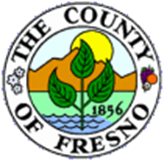 